Maricopa Unified School District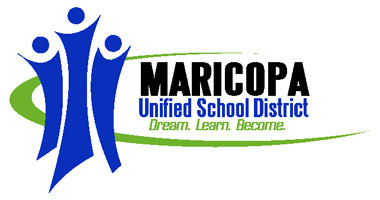 Partners in Education CompactProvide parents reasonable access to staff. Specifically, staff will be available for consultation with parents as follows:By appointment, before and after school, by email, and/or by phone.Provide parents opportunities to volunteer, participate, and observe classroom and school activities:Classroom preparation, daily activities, field trips, PTO, school-wide events, Site Council, special presentations, and before or after school programs.Parent/Guardian ResponsibilitiesI will support my student’s learning in the following ways:Making sure that homework is completed.Monitoring amount of television my child watches and video games my child plays Monitoring attendance, tardiness, and early pick-ups.Participating, as appropriate, in decisions relating to my child’s education.Reading all notices from the school or the school district either received by my child, by mail, or by email and responding as appropriate.Serving, to the extent possible, on policy advisory groups, such as being the Title I, Part A, parent representation on the school’s Cite Council, District-wide Advisory Councils, the State’s Committee of Practitioners, and/or other school advisory groups.Staying informed about my child’s education through ParentVue and communication with the school.Student ResponsibilitiesI, _________________________, student, will share the responsibility to improve our academic achievement and achieve the State’s high standards. Specifically, I will:Do my homework every day and ask for help when I need to.Give my parents, or the adult who is responsible for my welfare, all notices and information received by me from my school every day.Be respectful to staff, peers, and myself to ensure campus safety.Student Printed Name 	___________________________________Student Signature		___________________________________	Date ________Parent/Guardian Signature	___________________________________	Date ________Teacher Signature		___________________________________	Date ________Principal Signature		___________________________________	Date ________